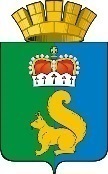 ПОСТАНОВЛЕНИЕАДМИНИСТРАЦИИ ГАРИНСКОГО ГОРОДСКОГО ОКРУГА          В связи с кадровыми изменениями, в целях уточнения персонального состава балансовой комиссии администрации Гаринского городского округа, утвержденного постановлением администрации Гаринского городского округа     от 07.06.2019 № 244,  руководствуясь статьей 28  Устава Гаринского городского округа,ПОСТАНОВЛЯЮ:Вывести из персонального состава балансовой комиссии:Трифонову М.В. - главного специалиста отдела экономики администрации Гаринского городского округа. Ввести в персональный состав балансовой комиссии: Суслову Ю.А.- главного специалиста отдела экономики администрации Гаринского городского округа; Настоящее постановление опубликовать (обнародовать).                                                                                                                           Приложение 1 к постановлению администрации Гаринского городского округа от 07.06.2019 № 244, в ред. от 12.09.2022 № 349Состав балансовой комиссии 12.09.2022п.г.т. Гари№ 349О внесении изменений в постановление администрации Гаринского городского округа  от 07.06.2019 № 244                       «О балансовой комиссии администрации Гаринского городского округа»ГлаваГаринского городского округа                                                                                                        С. Е. ВеличкоВеличко С.Е.Глава Гаринского городского округа,  председатель комиссии;Мерзлякова С.А.Заместитель главы администрации Гаринского городского округа – Начальник финансового управления администрации Гаринского городского округа, заместитель председателя комиссии;Дудукина А.И.Специалист 1 категории отдела экономики,секретарь комиссии;Члены комиссии:Каргаева Т.В.Председатель Думы Гаринского городского округа;Коробейников В.В.Заместитель главы администрации Гаринского городского округа;  Бусыгина Н.Л.Начальник отдела бухгалтерского учета и отчетности администрации Гаринского городского округа;Крутикова Н.В.Главный специалист отдела по управлению имуществом и земельными ресурсами администрации Гаринского городского округа;Суслова Ю.А.Главный специалист отдела экономики администрации Гаринского городского округа;Безденежных Н.В.Ведущий специалист отдела организационно-правовой и кадровой  работы администрации Гаринского городского округа.